编号：合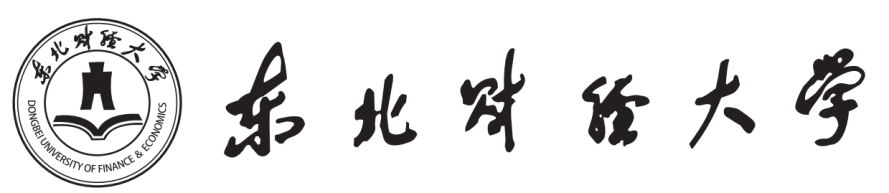 本科毕业论文（设计）开题、指导、答辩工作记录表题    目	                                  学生姓名	                                年级专业	                                学    号	                                    指导教师	 成   绩口优秀 口良好 口中等 口及格 口不及格东北财经大学教务处制承诺与使用授权书本人已详细阅读《东北财经大学本科毕业论文（设计）工作规程》、《东北财经大学毕业论文（设计）质量标准》和《东北财经大学本科毕业论文结构格式标准》，了解上述文件的各项内容、要求以及学院对本科毕业论文（设计）的相关要求，保证按规定要求认真完成毕业论文（设计）的写作与答辩。本人愿意在导师的指导下，独立进行研究和写作， 充分尊重他人的知识产权，在论文（设计）中注明对本研究工作做出重要贡献的个人和集体。本论文（设计）的研究成果归东北财经大学所有， 本人同意学校采取影印、缩印、刻录或其他复制手段保存论文（设计），并在需要时向有关部门送交论文（设计）的复印件和电子版本。                   学生本人答字：年    月    日